Supplementary Figure 1. The computed tomography images of pneumonia patients with negative (A, B) and positive (C, D) real-time reverse transcription polymerase chain reaction test results for SARS-CoV-2.Case 1(Negative SARS-CoV-2)Case 2(Negative SARS-CoV-2)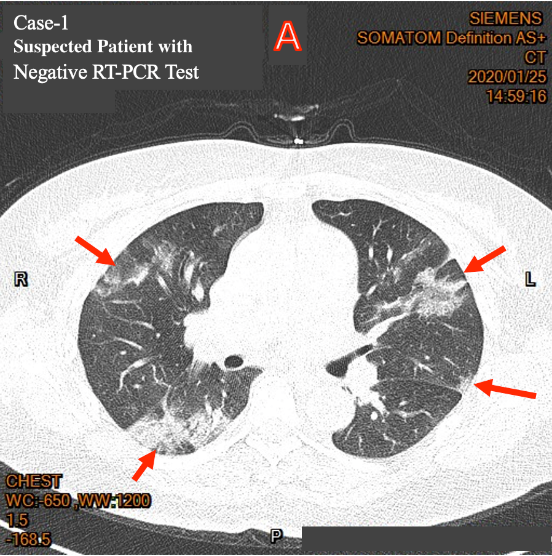 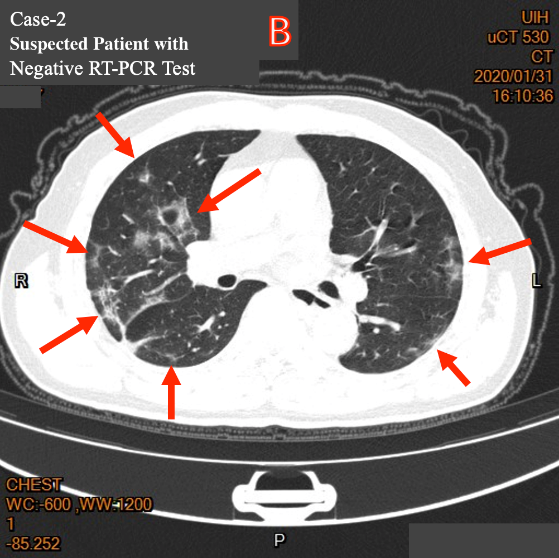 Case 3(Positive SARS-CoV-2)Case 4(Positive SARS-CoV-2)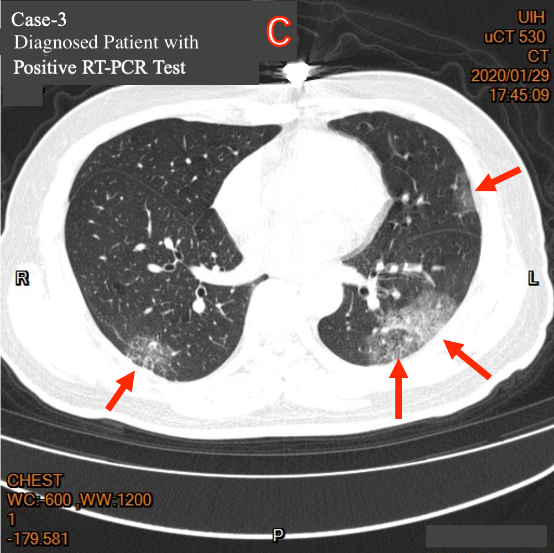 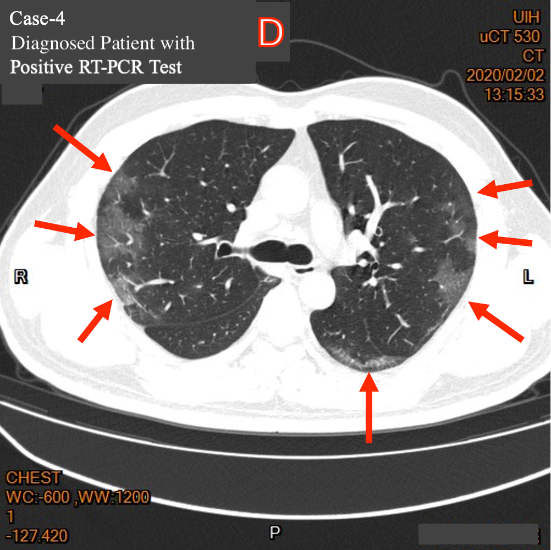 